Year 2 (Thursday 11.2.21)Exercise: Stretch your arms across your body and touch the opposite foot. Try with the other side. Repeat 5 times. Then do 20 star jumps.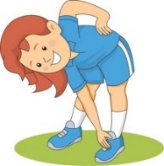 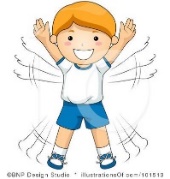 EnglishLearning intention: To revisit word types.Look at the quiz sheet. Can you use your knowledge of word types to answer the questions?Alternative quiz: Listen to the teacher read the quiz questions, or ask an adult to read the questions on the PowerPoint. What can you remember about verbs?Spelling:   people   water   againHandwritingPractise ‘aw’ using the PowerPoint. Alternative 1: practise ‘ar’ using the PowerPoint. Alternative 2: practise ‘n’ using the PowerPoint.ReadingBlue and grey: Re-read ‘Weather around the world’ from yesterday and answer the new questions. Orange and yellow: Read the common exception words on the worksheet. The words do not follow our normal phonics rules. Next find the words in the word search.Alternative readingPink and purple: Recap these special friends – oo/oo, ar, or, sh, ck, th, ng and ch. Then complete the task on the sheet. How many words do you know that have these special friends?Red and green: Read the words on the sheet by saying each sound and blending them together to read the word. Match the pictures to the words you have read.MathsLearning intention:  To revisit properties of shapes.Look at the quiz sheet. Can you use your knowledge of 2D and 3D shapes to answer the questions?Alternative quiz: Listen to the teacher read the quiz questions, or ask an adult to read the questions on the PowerPoint. What can you remember about 2D and 3D shapes?PSHELearning intention: To know ways to keep safe around rail tracks.Look at the PowerPoint and think about the questions as you go through. Then begin to make a poster for safety around train tracks. Can you include at least three written rules for staying safe?Alternative 1: Look at the PowerPoint and think about the questions as you go through. Can you think of rules for staying safe near rail tracks? Tell your rules to an adult or draw pictures about them.Alternative 2: Look at the PowerPoint and think about how to stay safe. Can you draw a picture to show what could happen if we are not safe around the rail tracks?Remember school website is:http://www.moorside.newcastle.sch.uk/websiteIf stuck or want to send completed work then email linda.hall@moorside.newcastle.sch.uk  